Scholarship Recruitment Resources:Scholarship Announcement Cover-Letter						2Scholarship Form Template								3Enrollment List Request								5Scholarship Announcement – Email to Freshmen					6High School Guidance Counselor Letter						7Counselor Reminder Letter								8Interview Confirmation Email								9Interview Questions Sheet								10Interview Score Sheet									13Scholarship Announcement Cover LetterWelcome to the University of ______!Congratulations on having chosen one of the finest universities in the country. The University of _____ offers its new students many exciting and challenging opportunities. While the rigors of college life are often demanding, the rewards, including the development of your academic and leadership abilities, are great.The reason for attending college is to obtain an education and at Acacia this primary goal is always reinforced. We have created a comprehensive scholarship program to aid each Acacian in his studies. This includes such things as study sessions, proper use of test files, and working with an older member in your area of study. We also reward academic achievement with both international and local monetary scholarships.Acacia is a fraternity founded on two ideals: high academics and community leadership. In that spirit, Acacia is awarding one merit-based scholarship in the amount of $2500 and two in the amount of $1000 each to incoming male freshmen at the University. The scholarship winner will be chosen based upon an evaluation of the enclosed application. Please complete it in its entirety and return it to us.The deadline for applying for the scholarship is May 1, 2020. The selection committee will be composed of two undergraduate and four alumni Acacia fraternity members. Applicants will be judged based upon the following criteria: evidence of leadership, academic abilities and extracurricular activities.A representative of the fraternity will contact you within two weeks of receiving your application. Your eligibility for the scholarship is not contingent upon membership in the fraternity, nor upon demonstrating financial need. The scholarship winner will be notified by approximately September 1, 2020.Sincerely,Acacia Leadership Scholarship Application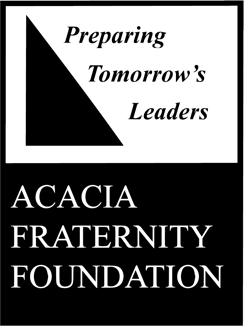 Offered by the ____ Chapter of Acacia Fraternity and theAcacia Fraternity FoundationChapter Address(Phone Number)	Name_________________________________________________ Phone ____________	Address_________________________________________________________________	City_________________________________ State_____________ Zip______________	ACADEMIC INFORMATION (All information will be kept confidential)-------------------------------------------------- ACTIVITIES INFORMATION ----------------------------------------------------Please attach to this application the following information:Statement of financial need, to include income, scholarships, loans, parental and other support which applicant is presently receiving (expects to receive next academic year), budget showing anticipated expenses for school year and expected financial shortfall.A statement from applicant (confirmation from university) that he will be enrolled at the college or university named above for the upcoming fall semester.Name, address and phone number of two persons - one not connected with the high school now attended by applicant, and one who is at present time on the staff of the high school attended by applicant.Please describe your goals at the University of _______ on the back of this form or on a separate page.Please return application to:Scholarship Selection CommitteeAcacia FraternityChapter House Address*An online application form can also be created with the above questions. This is encouraged to help market the scholarship onlineENROLLMENT LIST REQUEST LETTERMarch 9, 2020Mr. Herb Evert750 University Avenue 151 AMadison, WI 53706-1490Dear Mr. Evert,By way of introduction, my name is Chuck Sink, Scholarship Chairman for the Acacia Fraternity at _UNIVERSITY_ I am writing to introduce a new scholarship program being promoted by our Fraternity.The international fraternity has adopted a scholarship program to promote academic excellence. Acacia Fraternity is awarding three merit-based scholarships to the three incoming freshman men at the University of ______ who best meet the following criteria: evidence of leadership, academic abilities and extracurricular activities. The scholarships will be given out as follows: one $200 scholarship and two $1000 scholarships.  They will be reviewed and selected by alumni of the _____ Chapter. Therefore, on behalf of the ______ Chapter, I am requesting the release of the names of all incoming male freshmen so that we may solicit worthy candidates.Enclosed is a copy of the cover letter and scholarship application. It should be noted that it is not a prerequisite to join the fraternity or be interested in fraternities to receive the scholarship.We would greatly appreciate the opportunity to offer this scholarship and hope that you find our program worthy of consideration. If our program meets with your approval, we would ask to receive the list in mailing label form at the following address: INSERT ADDRESS. If you are unable to share the information with us, please let us know if you would be able to send this out directly on our behalf. We would be happy to incur any shipping or printing costs. Thanks again and if you have any questions feel free to call me. I can be reached at (INSERT PHONE NUMBER).Sincerely,SCHOLARSHIP ANNOUNCEMENT – EMAIL TO FRESHMEN ENROLLMENT LISTWelcome to the University of ____!Congratulations on having chosen one of the finest universities in the country. The University of _____ offers its new students many exciting and challenging opportunities. While the rigors of college are often demanding, the rewards, including the development of your academic and leadership abilities are great.Acacia is a fraternity founded on two ideals: High academics and community leadership. In that spirit, Acacia is awarding one merit-based scholarship in the amount of $500 and two in the amount of $100 each to incoming male freshmen at the University of ________. The scholarship winner will be chosen based uponan evaluation of the enclosed application. Please complete it in its entirety and return it to us.The deadline for applying for the scholarship is June 1, 2020. The selection committee will be composed of two undergraduate and four alumni Acacia Fraternity members. Applicants will be judged based upon the following criteria: evidence of leadership, academic abilities, and extracurricular activities.A representative of the fraternity will contact you within two weeks of receiving your application. Your eligibility for the scholarship is not contingent upon membership in the fraternity, nor upon demonstrating financial need.Sincerely,[Signature]INSERT VD/SCHOLARSHIP CHAIR NAME HERE INSERT TITLE HEREHIGH SCHOOL COUNSELOR LETTERMarch 1, 2020Dear Counselor,This letter announces a scholarship opportunity for young men at your school with strong academic and leadership skills, who plan to attend the University of ______.Acacia Fraternity at the University of _______ is offering one $2500 and two $1000 scholarships to the persons, selected by the Scholarship Committee, who best portray the attributes of a student-scholar-leader. This selection will be made without regard to financial need.Acacia is an international fraternity committed to the well-rounded development of young men. We would very much appreciate your help in distributing this information, and a copy of the enclosed application form, to potential University of ______ students. We are asking you to use your best resources to identify the most effective way to communicate this message.We do encourage students to submit an application even if a final decision for their choice of college has not yet been made. Applications must be postmarked no later than May 1st, 2020.If you have any questions, or if we may be of assistance, please contact our scholarship committee chairman, INSERT NAME HERE at INSERT EMAIL HERE or INSERT NUMBER HERE. Your assistance, on behalf of these young people, is very much appreciated.Yours truly,INSERT ALUMS NAME HEREDirector, Wisconsin Acacia Alumni AssociationCOUNSELOR REMINDER LETTERFebruary 1, 2020Dear Counselor,This letter is a reminder of the due date of March 1st for scholarship applications for the Acacia Leadership Scholarship. As you can recall from the letter I sent you on December 15th, the University of _____ Chapter of Acacia Fraternity is offering a scholarship opportunity for young men at your school with strong academic and leadership skills, who plan to attend the University of Wisconsin-Madison.Acacia Fraternity at the University of ________ is offering one $2500 scholarship and two $1000 scholarships to the persons selected by the Scholarship Selection Committee, who best portray the attributes of a student-scholar-leader. Acacia is an international fraternity committed to the well-rounded development of young men. We would very much appreciate your help with distributing this information, and a copy of the enclosed application form, to potential University of _______ students. We are asking you to use your best resources to identify the most effective way to communicate this message.We do encourage students to submit an application even if a final decision for their choice of college has not been made. Applications must be postmarked no later than March 1, 2020.If you have any questions, or if we may be of assistance, please contact our scholarship committee chairman, INSERT NAME HERE at INSERT EMAIL HERE or INSERT NUMBER HERE. Your assistance, on behalf of these young people, is very much appreciated.Sincerely,(Insert Alums Name Here)Director, Wisconsin Acacia Alumni AssociationINTERVIEW CONFIRMATION EMAIL(Insert name),I am writing this email to confirm your interview for the Acacia Leadership Scholarship will be on Saturday, August 8. The interview will be from 1-3pm and will consist of group and individual interviews. We ask you to arrive 15-20 minutes before the interview to get signed in. The dress code will be Business Professional.On the day of your interview, we also will take time to introduce you to our organization, Acacia Fraternity. Acacia is a new Fraternity on campus at Iowa this fall and is aiming to recruit young men who are interested in starting a new leadership organization on campus. Whether you are interested in joining a Fraternity during your collegiate years or not, we want to emphasize your interest is not a criterion for receiving the Acacia Leadership Scholarship.However, if you are interested in joining a fraternity, or simply want to learn more about the process of starting a brand-new organization at Iowa, I would be glad to have a conversation with you about our vision for the future. We are looking for young men who want to create their own fraternity culture, all while looking to be a part of something bigger than themselves and impacting the community around them.If you have any questions about the scholarship interview or the fraternity, feel free to reach out to me at charles@acacia.org. I look forward to hearing from you and meeting you on August 8 at your interview.Best regards,Charles SinkAcacia FraternityAcacia Leadership Scholarship Interview SheetName: _________________________________________________	Date: __________________Hometown: _____________________________________________Subject: 		AcademicsWhat steps have you taken to prepare yourself academically?How well have you done in your preparations? GPA? Rank in Class? What has contributed to this?What are you planning to major in? Why?What are specific goals you have for yourself at CU?Why have you set those goals?How much priority do you place on academic success? What will you need to do to succeed academically at CU?Subject: 		LeadershipTell me about leadership roles you have held – (School, Church, Community, Clubs, etc.) Describe someone you admire as a leader? Why?       Tell me about a time that you felt you were a true leader.How do you see your leadership experience expanding at CU?How do you see yourself utilizing your leadership skills after CU?Notes:Subject: 		Collegiate Experience / PlanWhy did you select C.U. as your college choice?Beyond academics, what do you hope to accomplish at CU?What do you imagine college being like?How have you prepared to succeed at CU?Imagine yourself in ten years. What are the areas you need to develop at CU to be that man?Tell me about how you’ve seen yourself grow during the past 4 years of high school? Have you ever volunteered your time to help others? How did that experience affect you?Notes:Subject: 		Interests/HobbiesWhat activities do you do for fun and how do you gain from them?What skills have you developed in your hobbies?How would you like to expand your interests and service to others in college?Describe your personal management of the balance between work and play?How do you lead a balanced life?What life lesson have you learned from your past experiences?Notes:Subject: 		Acacia MembershipTell me about living environment you want at The University?What do you see as some of your options? How do you think your living situation will factor into your success at The University?Have you considered joining a fraternity?Tell me about the leadership and role model you see if you become one of Acacia’s Charter members in our re colonization effort. Tell me what you know about Acacia’s Cornerstones program and how that program may assist you in meeting your college goals.Notes:If the student has a semester or more at CU, describe & assess his performance. Increase or decrease ratings below based on your assessment.Semesters at ______GPA: ______Dean’s List? _____Other:Acacia Interview Score SheetName: _________________________________________________	Date: ___________________Hometown: _____________________________________________Subject: 		AcademicsRate the applicant’s high school academic performance: (8 requires 3.6+ and top 10% of class)	1     2     3     4     5     6     7     8     9     10Rate the applicant’s grasp of academic success thus far.
 	1     2     3     4     5     6     7     8     9     10Rate the applicant’s ambition and vision academically.
	1     2     3     4     5     6     7     8     9     10Subject: 		LeadershipRate the applicant’s grasp of leadership, his experience & potential
 	1     2     3     4     5     6     7     8     9     10Rate the applicant’s vision for utilizing their leadership skills at the University and beyond.
	1     2     3     4     5     6     7     8     9     10Subject: 		Collegiate Experience / PlanRate the applicant’s sense of purpose in preparing to enter the University.
 	1     2     3     4     5     6     7     8     9     10Rate the applicant’s vision for expanding themselves at the University
	1     2     3     4     5     6     7     8     9     10Overall, how interested should Acacia be in this applicant?
	1     2     3     4     5     6     7     8     9     10Subject: 		Interests/HobbiesRate the applicant’s current grasp of leading a balanced life.
 	1     2     3     4     5     6     7     8     9     10Rate the applicant’s vision for growth and balance at college and beyond.
	1     2     3     4     5     6     7     8     9     10Subject: 		Acacia MembershipHow interested was the applicant in Acacia?
	1     2     3     4     5     6     7     8     9     10Test scores
Eng./ Verb.MathSoc. Stud.Nat. Sci.Comp.High SchoolACT
GPA (Explain scale)SAT
Intended MajorHonors
Courses Taken:Extracurricular
Activities:Community
Activities:Honors
and Awards:Athletic
Activities:I hereby certify that, to the best of my knowledge and belief, the above information
and that attached hereto is true and correct.
APPLICANT ___________________________________________ Date ____________
SIGNATURE